附件2竞赛地址及方位图一、地址报到及竞赛地址为山西国际体育交流中心（位于山西体育中心内），所有人员从山西体育中心南1门（太原市晋源区健康南街1号）进入，步行至山西国际体育交流中心。二、公共交通路线乘坐76路、S16路公交车在山西体育中心站下车步行100米即可抵达南门。三、方位图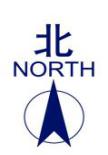 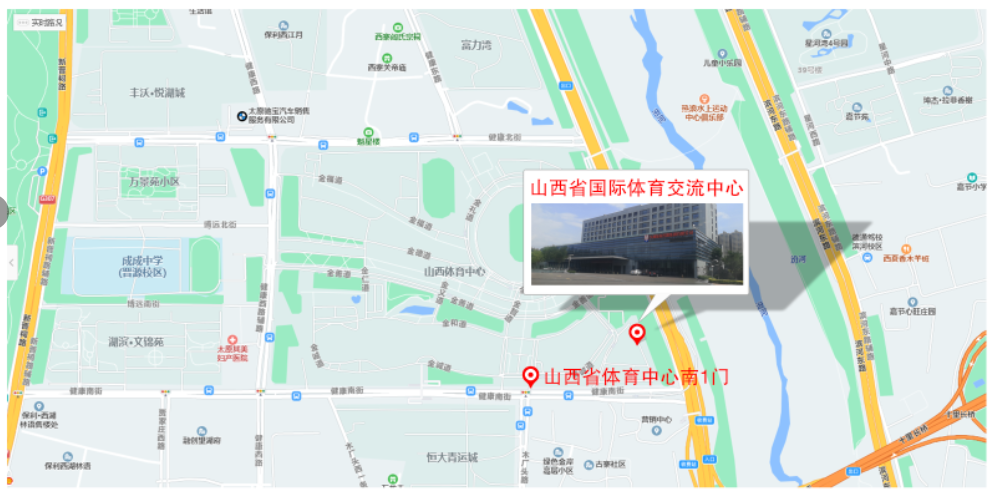 